الاسم :...........................                                        التاريخ: ---- /  8 / 2016                                      ورقة عمل في مادة التّربية الإسلاميّة الأهداف يعرف الإستعفاف ، يفرق بينه وبين المروءةيعدد مجالات الإستعفاف.- ما المقصود بالاستعفاف –وما الفرق بين العفة والمروءة؟وأيهما أشمل :- الاستعفاف أم العفة؟................................................................................................................................................................................................................................................-أكمل الجدول التالي : بذكر آثار الاستعفاف على الفرد  والمجتمع- عدد مجالات الاستعفاف؟............................................................................................-لخص مظاهر العفة الواردة في قوله تعالى " وليستعفف الذين لا يجدون نكاحا حتى يغنيهم الله من فضله "؟........................................................................................................................- كيف تحقق العفة في المال من خلال قول الله تعالى " ومن كان غنيا فليستعفف ومن كان فقيرا فليأكل بالمعروف"  ؟.............................................................................................................-عدد ثلاثة من الأمور التي تعين على الاستعفاف؟................................................................................................................................................................................................................................................من خلال معجم الدرس بين معنى المصطلحات الآتية؟الإحسان.............................................................................................................المروءة...............................................................................................................الورع................................................................................................................الوصي...............................................................................................................المسؤولية المجتمعية................................................................................................القمار...............................................................................................................الاحتكار.............................................................................................................الغش................................................................................................................الزينة الظاهرة.....................................................................................................مجلس أبوظبي للتعليم                                المدرسة الأميركية الدولية في أبوظبي       .  قسم اللغة العربية و الدراسات الإسلامية  والإجتماعية .الصف الحادي عشر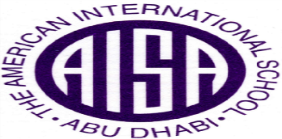 Abu Dhabi Education CouncilAmerican International School in Abu DhabiArabic\Islamic\Arabic Social Studies Departmentآثار الاستعفاف على المجتمعآثار الاستعفاف على الفرد.........................................................................................................................................................................................................................................................................................................................................................................................................................................................................................